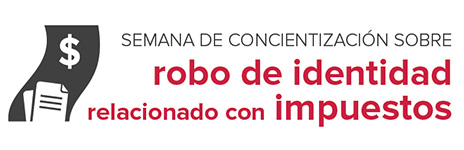 Impostores que simulan trabajar para el IRS les apuntan a los contribuyentesLa temporada de impuestos recién acaba de empezar, pero los estafadores de impuestos han estado trabajando duro. De hecho, la Comisión Federal de Comercio (FTC) ha recibido miles de quejas sobre una clase de estafador en particular — los impostores que simulan trabajar para el IRS. Operan así: los estafadores que se hacen pasar por funcionarios del IRS lo llaman y le dicen que adeuda impuestos. Lo amenazan con arrestarlo o deportarlo, revocarle su licencia, o incluso con clausurar su negocio si no paga inmediatamente. Podrían conocer su número de Seguro Social — o al menos los últimos cuatro dígitos — haciéndole creer que realmente lo están llamando del IRS. También pueden manipular el aparato de identificación de llamadas para que parezca que realmente están llamando desde Washington, DC.  Antes de que usted pueda verificar la identidad de estas personas, le dirán que coloque el dinero en una tarjeta de débito pre-pagada y que les diga el número de la tarjeta — algo que ninguna agencia del gobierno le pediría que haga. Y después de hacerlo, usted descubre que es una estafa y que perdió el dinero.Si usted debe — o piensa que debe — impuestos federales, comuníquese con el IRS llamando al 800-829-1040 o visite irs.gov. Los empleados del IRS pueden ayudarlo con sus preguntas sobre el pago. El IRS no le pide a la gente que pague con tarjetas de débito pre-pagadas ni con transferencias de dinero, ni tampoco pide los números de tarjeta de crédito por teléfono. Cuando el IRS necesita comunicarse con la gente por impuestos impagos, usualmente lo hace por correo postal y no por teléfono. Reporte las estafas de impostores que simulan trabajar para el IRS ante el Inspector General del Tesoro para la Administración del Contribuyente (TIGTA) en internet o llamando al 800-366-4484, y ante la FTC en ftc.gov/queja. Y hablando de estafas de impuestos, ésta es la Semana de Concientización sobre Robo de Identidad Relacionado con Impuestos. El robo de identidad relacionado con impuestos se produce cuando alguien presenta una declaración de impuestos falsa usando su información personal — como su número de Seguro Social — para conseguir un rembolso de impuestos del IRS. También se puede producir cuando alguien usa su número de Seguro Social para conseguir un trabajo o para deducir a su hijo de una declaración de impuestos como si fuera un dependiente propio. El robo de identidad relacionado con impuestos ha sido el tipo más común de robo de identidad reportado ante la FTC. Por lo general, las víctimas del robo de identidad relacionado con impuestos se enteran de este delito cuando reciben una carta del IRS informándoles que se ha presentado más de una declaración de impuestos bajo su nombre, o cuando en los registros del IRS figura que recibieron salarios de un empleador que desconocen. Si recibe una carta de este tipo, no entre en pánico. Comuníquese con la Unidad Especializada en Protección de Identidad del IRS llamando al 1-800-908-4490. Consulte más información en ftc.gov/roboimpuestos.[LA INFORMACIÓN DE SU ORGANIZACIÓN]